Disciple of Christ Ministries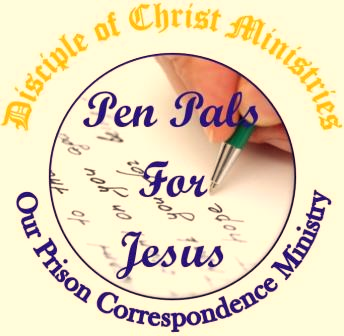 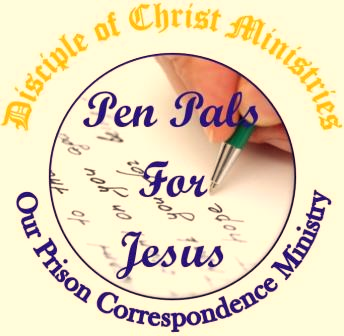 273 Newport Ave Unit 2, Quincy, MA 02170-1727Website: www.DiscipleofChristMinistries.org              Email: Office@DiscipleofChristMinistries.org             Phone: 617-237-9607From the Desk of Brother DocDear Brothers and Sisters in Christ,I pray that this newsletter finds you in good health and well spirited. Wow! As summer passes us and we head into fall, I sit in awe wondering where the summer went. We do not have a very long summer season here in New England. However, this summer so far has been enjoyable and peaceful for me even in all the craziness that Satan tries to put in my path as I continue to live in the Fruit of the Spirit. We have an awesome God that we can always turn to for comfort and support when we are facing troubling times.I would like to take this opportunity to thank The Board of Deacons of my Home Church “Glad Tidings Quincy” for believing in my work in spreading the Gospel to the lost and forgotten through this ministry. They once again approved this ministry request for financial support through their 1027 Project. Praise God! This could not have come at a better time as our website was shut down the very day I received the check, because we did not have the money to pay the overdue bill. Just another blessing from God to overcome the negative forces of Satan that challenge me daily. God has a funny way of getting me to trust in Him when my back is up against the wall. I should never let the evil forces get into my head when it comes to seeking God. As Christ has told us. “What you ask in My name my father will provide.” In Acts we are told “Therefore, in the present case I advise you: Leave these men alone! Let them go! For if their purpose or activity is of human origin, it will fail. But if it is from God, you will not be able to stop these men; you will only find yourselves fighting against God”.For this issue I believe God has given me Galatians 6:1-10 to share with you. “It’s Not About You!” When helping another Christian who is trapped in sin! I remember before I became “Born Again” while incarcerated, I thought it was all about me and how great I was. How could God put me behind the wall? Today I thank Him for putting me right where I needed to be at that time in my life; and that is where God sent a Christian Brother to restore me in Christ. It did not happen overnight, and took some real gentleness from other Christians and the pointing me to Jesus’ forgiveness and mercy. Not an easy task when you’re sitting in a prison feeling lost and forgotten, ashamed of your actions, and thinking that you’re the lowest of all people, casted away into a place of darkness and shame as I did. That’s is why I am so passionate in sharing my walk in Christ so others can see how a sinner like me through the shed of Christ Blood can become a faithful servant for His Kingdom. I try to share with you the things God has done in my life through my trials and tribulations, for His glory and for victories in Christ. I want to thank all of you who sent their thanks and gratitude for my testimony in the last newsletter. I try to be obedient to God’s words as the Holy Spirit guides me when putting these newsletters together. Sometimes people will question why I give so much of myself to the ministry. I have to tell them that someone believed enough in me to share the Gospel and that God loved me when I couldn’t love myself. Through building my faith in Christ I was able to accept the Holy Spirit into my heart and become obedient to the calling to serve in the Kingdom of God. There are many opportunities we face daily in which we can choose to serve God by using the Fruit of the Spirit (love, joy, peace, patience, kindness, goodness, faithfulness, gentleness and self-control.)  What opportunities are coming to your mind right now that could have changed an outcome over the past week? I know I can see improvement in my walk and it could have made a difference in someone’s life. We have choices to make, some good some bad. What we want is to humbly live our lives in realty not denial. Through Gods guidance, we can make choices about how to handle situation that come before us. We will become doers of God’s Word, not just someone who hears his words.You may be the only thing close to a Bible that the person you meet has ever seen. So use your knowledge and God given gifts to extend Christ’s love to them. Share the joy you have knowing that you can be free through Christ Jesus, even when you’re still “in chains”. Heavenly Father, as we all read this newsletter, may all your children have an open heart to hear your words. Without your guiding hands this newsletter could not be a message of hope to the lost souls regardless where they may be reading at this present time, “the time you have given us for this very purpose”. I praise your Mighty Name for loving me, a sinner, who was given freedom in Christ Jesus, an unmerited gift. I know I struggle with living a life in the Fruit of the Spirit so I ask that you help those who are burdened by a yoke of slavery and darkness to first find comfort in the Fruit of the Spirit. Then Father God, give them the understanding to put them to use in their daily walk in Christ.  In Christ Jesus’ name I ask. Amen.Faithfull servant,Dennis Dockham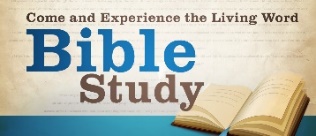 “It’s Not About You!”- A Sermon on Galatians 6:1-10 Luther wrote in the introduction to his commentary on Galatians, “The Epistle to the Galatians is my epistle, to which I am betrothed. It is my Katie von Bora.” Galatians was an eye-opener and rallying cry for Luther, as it addressed the issue of legalism in the Galatian church. A sect, which Paul calls “Judaizers”, were teaching that Gentile converts had to come under Mosaic law. No says Paul. You are saved by grace through faith in Christ. This became Luther’s (and later reformers) reason for existence. To lift the burden of religious obligation such as do this, pay this, donate to this, say this prayer, bow, etc.Jesus addressed the same problem, speaking against what the Pharisee had done in the Second Temple period: “And they tie up heavy loads, and lay them on men’s shoulders; but they themselves are unwilling to move them with so much as a finger” Matt 23:4. Peter when addressing the leaders of the church said of this group of Judaizers: “Now therefore why do you put God to the test by placing upon the neck of the disciples a yoke which neither our fathers nor we have been able to bear?” (Acts 15).In Galatians 6, Paul switches gears. He begins his instruction - a series of teaching points which follow the argument of the letter and addresses a specific issue in the church to which he is writing. “Brothers”, “therefore”, “But”, “Now” mark these transitions in Paul’s letters (See Romans 12, Col 3). Also notice a change in verb tenses. Paul is shifting gears from what is true, to how it should be lived out.In the case of Galatians, if Salvation is by grace, how then do we live together as sinners saved by grace? Galatians 5 tells us of what things we can expect when the Holy Spirit is in control of our lives. Galatians 6 then flows out of that, to tell us how we relate to one another when we walk “in step with the Holy Spirit”Brothers, if anyone is caught in any transgression“Caught” in this case does not mean an “a-ha, I caught you!” moment. We are not responsible for going looking for others’ sins, hoping to catch them doing something wrong. Jesus addresses this repeatedly (see Mt. 7:1ff, John 8:1-12). It is not our duty to police the sinners, to probe the church member’s lives looking for skeletons.What Paul means here, what the Greek actually says is “trapped” or “entangled”. Sin does that. Think of Hebrews 12:1-2 where Christians are called drop our chains, remove anything that hinders, and “sin which so easily entangles us.” We get stuck in sin. It’s like quicksand. The harder we fight, the worse it gets. The people around us will likely get “stuck” in something they shouldn’t. Galatians 5:1 says “It is for freedom that Christ set us free. Stand firm then, and do not let yourselves be burdened again by a yoke of slavery.” Sin is something that you get “yoked” to. You become enslaved to it. That guy who you look down your nose at say I can’t believe he would keep on doing that, he needs to clean up his act- guess what, on his own, chances are, he can’t. He needs the freedom which comes through the power of Christ. Show him Jesus.The word used for sin here is one of several words translated as sin. paraptoma is different from the more generic amartia. paraptoma carries more of a “fall away” or “step to the side”. This isn’t just a one off moral failure or not being as good as I should be. Paul is specifically talking about habitual sin; patterns which are enslaving, addictions even.you who are spiritual should restore him in a spirit of gentleness.Spiritual and spirit of gentleness. Catch that. Twice in the same thought. This is a spiritual thing. Sin requires a spiritual solution.Dealing with sin should always have restoration in mind. In this instance “restore” refers to repair or “put in order”, but can also mean “perfect” or “make complete”. Dealing with sin is not about punishing the guilty. The priority is reconciliation. Moving toward making things right again- getting that person back to where they should be. Helping the one who has fallen to the side get back where they belong.Gentleness. How often is our reaction to sin something which could be described as gentleness. Gentleness doesn’t mean saying it’s ok. Gentleness doesn’t mean being dismissive to spare the person’s feelings. Gentleness mean you are clear in your intent not to harm the person but help. It means communicating in humility and tenderness. Respecting the fact that this person probably feels guilt and shame already. Gentleness is how Jesus responds to those trapped in sin. Think of the woman caught in adultery in John 8, or the Samaritan woman in John 4. Jesus says hey, what you’ve been up to is wrong. But let me help you. I am not interested in seeing you punished, but in seeing you made whole. When do we see Jesus get harsh? It isn’t with the “dirty sinners”. Prostitutes, tax collectors, adulterers, pagans, the drunks, the drug dealers, the homosexuals and all those folks the Pharisees glared at found Jesus to be tender, kind, humble. The only folks who get an earful of hellfire from Jesus are the religious folks; the self-righteous, arrogant, condescending, those with the “habit of censorious and carping criticism” (Tasker, Matthew, Grand Rapids: Eerdmans, 1975); the folks who are certain they are right, and the “other” is a sinner.“Where are those that condemn you? Neither do I. Go and sin no more.” (John 8)Keep watch on yourself, lest you too be tempted.When you go digging through someone’s skeletons, it rarely ends well. Be careful. Watch yourself… don’t watch them. They’re already stuck. If you end up stuck too, you can’t be of any help.Bear one another’s burdens, and so fulfill the law of Christ.All too often the temptation is to say “hey everyone look at everyone’s sins!” Or to say to the person, “you are evil.” “You’re a sinner.” “God hates you.” How on earth will that help anyone. Calling attention to it won’t benefit or restore. You simply heap shame on top of shame. Bear one another’s burden. “How can I help you out of this?” “How can I help you be set free from this?” “How can I incarnate the love and grace of God for you?”Your job is not to let them know how serious their sin is. Your job is not to proof text all the ways that so-and-so has angered God. Jesus didn’t quote the commandments at the woman caught in adultery. He didn’t tell her to be ashamed of herself. He said, go and sin no more. He is saying, you can be free of all this. You don’t have to carry this baggage.Fulfill the law of Christ. Law of Christ? Wait, I thought we had grace not law. That’s the point. Live out grace. Love the Lord and Love your neighbor as yourself. There is no law against love.For if anyone thinks he is something, when he is nothing, he deceives himself.Sorry to be the one to break this to you, but you’re not as holy you think you are. You are not in a position to tell others how to live. “First get the plank out of your own eye,” Jesus says, then you can deal with the speck in your neighbor’s eye. Just remember when you point out your neighbor’s sin, chances are your neighbor can point out yours.Does this mean we ignore the others’ sin? No. Just don’t pretend to do it from a place of moral superiority. Get rid of your plank so you can help with their speck. Mutual moral accountability can be a powerful thing in the Christian journey. Correction is helpful if it’s give and take and done with the purpose of genuine desire to assist one another to grow in love and obedience. Humility is key.But let each one test his own work, and then his reason to boast will be in himself alone and not in his neighbor.Test your own work. Evaluate your own obedience. Measure your work against God’s standard, not against the moral failure of someone else. Remember the parable of the tax collector and the Pharisee (Lk. 18:9-14). You aren’t righteous because your neighbor isn’t. Not committing the sins your neighbor does is not the way to impress God.Let the one who is taught the word share all good things with the one who teaches.It’s weird for a pastor to comment on this verse, because, basically Paul is saying pay your pastors.But also more than that. Share all good things. Not just money. Encouragement, hospitality, respect, testimony.This lends back to accountability. What are you learning? What is the word of God teaching you? Who are you telling about what you learn? “Hey I didn’t realize that until you taught it to me… Hey, thanks for that lesson… Hey, that verse really convicted me… I didn’t understand what that verse meant until you explained it to me.”Your leaders should feel appreciated and respected, not taken advantage of.Do not be deceived: God is not mocked, for whatever one sows, that will he also reap.“Do not be deceived…” but the Galatians have been deceived recently. Galatians 3:1, “You foolish Galatians, who has bewitched you?”You guys can’t fool God. You can’t create a diversion with someone else’s sin. It won’t work. “God, look at his sin.” God says, “hey, look at yours, you are responsible for your actions, and there are consequences.”For the one who sows to his own flesh will from the flesh reap corruption, but the one who sows to the Spirit will from the Spirit reap eternal life.If your faith is self-serving, you’re in trouble. If you live life for your own benefit and your expressions of faith have selfish desire behind them, it’s all going to go sour, in a real hurry. The Christian walk is not about you. Yes, God loves you, and pours himself out for you, to redeem you and reconcile you to himself. But the life you live now is not your own (Gal. 2:20). Really it never was.When you live for yourself you are in grave danger. James 1:14-15, “but each person is tempted when they are dragged away by their own evil desire and enticed. Then, after desire has conceived, it gives birth to sin; and sin, when it is full-grown, gives birth to death.” The root of sin is inside you already. If you live in your own selfishness, sin is imminent. Jesus said, “What comes out of a person is what defiles him. For from within, out of the heart of man, come evil thoughts, sexual immorality, theft, murder, adultery, coveting, wickedness, deceit, sensuality, envy, slander, pride, foolishness. All these evil things come from within, and they defile a person.” (Mk. 7 & Mt. 15)Sin entered the world in Genesis 3 when mankind wanted more. Adam and Eve wanted what wasn’t theirs. They wanted to be like God- not in the sense of reflecting godly character, but they were after God’s status, equality with God.And let us not grow weary of doing good, for in due season we will reap, if we do not give up. So then, as we have opportunity, let us do good to everyone, and especially to those who are of the household of faith.Sow in the Spirit and good things will happen. Remember this passage comes right after the Fruits of the Spirit discussion. In 5:25 Paul says “Since we live by the Spirit, let us keep in step with the Spirit.” Quit living for yourself. It is not you who live, but Jesus Christ lives in you. Let him do it. Let him live through you. Let the goodness of God which is in Christ flow through you to bless others. You are blessed to be a blessing. The fruit of the Spirit is not simply for your own benefit.Abraham was promised that he would be blessed. The Pharisees clung to that; And do not think you can say to yourselves, ‘We have Abraham as our father.’ I tell you that out of these stones God can raise up children for Abraham (Mt. 3:9). What they forgot was that the promise came with an imperative. I will make you into a great nation. “Be a blessing.” (Genesis 12:2, see L. Turner, Genesis, London: T&T Clark, 2000, 64) Do good. Bless others. Is your presence a blessing to the folks you encounter? If not, you’re doing it wrong (See Mt.5:14-16, 1 Pet. 2:12).Keep in step with the Spirit. Let the Spirit lead, and follow through. Our promise is that if we do it, if we let him live in us, he will produce Love, joy, peace, patience, kindness, goodness, gentleness, faithfulness, and self-control. He will produce it, in you and through you to others.Are you missing love, joy, peace… etc.? Chances are you’re missing this essential piece of the gospel- that when you stop living for your own selfishness and let Christ live in you, he will produce the good things in you and through you. The people around you will be blessed. Ever wonder why certain people always seem to draw others to them? The Holy Spirit is contagious. If people see God at work in you, and they see love, joy, peace… etc. They’ll take notice. They’ll know that you have been blessed.It’s not about you. (Written and shared by Pastor Graham Ware, Centre Street Baptist Church)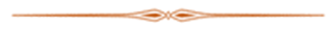 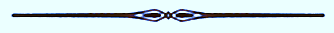 Doing Good to All by Bro DocBrothers and sisters, if someone is caught in a sin, you who live by the Spirit should restore that person gently. But watch yourselves, or you also may be tempted. (Gal 6:1)1) Brothers and sisters, if someone is caught in a sin, you who live by the Spirit should restore that person gently. But watch yourselves, or you also may be tempted. 2) Carry each other’s burdens, and in this way you will fulfill the law of Christ. 3) If anyone thinks they are something when they are not, they deceive themselves. 4) Each one should test their own actions. Then they can take pride in themselves alone, without comparing themselves to someone else, 5) for each one should carry their own load. 6) Nevertheless, the one who receives instruction in the word should share all good things with their instructor. 7) Do not be deceived: God cannot be mocked. A man reaps what he sows. 8) Whoever sows to please their flesh, from the flesh will reap destruction; whoever sows to please the Spirit, from the Spirit will reap eternal life. 9) Let us not become weary in doing good, for at the proper time we will reap a harvest if we do not give up. 10) Therefore, as we have opportunity, let us do good to all people, especially to those who belong to the family of believers.How to Help a Christian Who is Trapped in Sin?Ever been caught in a sin? The word translated “caught” in Galatians 6:1 means “overtaken.” It has the meaning of becoming ensnared. Overpowered. Caught in a trap.Not only unbelievers, but believers can get tripped up by sin. Ensnared. Unable to break out easily.How should we react?How should we treat someone who is overtaken by a sin? What if someone comes to you and confesses they’re ensnared in pornography? Or they’ve been giving into anger or overeating. How should we react to them?Unfortunately, believers don’t always react with much gentleness. When a teen confesses a sin, parents say things like, “How could you do such a thing?” or “What were you thinking?” Sadly, there were times when my children confessed sin to me that I expressed my disappointment by dropping my head or displaying a pained look.God’s word says that if anyone is caught in ANY transgression we should restore them with gentleness. ANY transgression - believers fall hard at times. Believers get ensnared in bad things. Sin is deceptive and very often believers fall prey to its wiles. Although it’s disappointing and sad and at times shocking when a fellow believer confesses falling into a serious sin, we must be careful in the way we react to them.Our goal: restore them to ChristOur first goal should be to RESTORE them to Christ “you who are spiritual should restore him.” We should point them to Jesus’ forgiveness and mercy. To remind them that he paid for every single one of our sins on the cross. To assure them that Jesus is a sympathetic and merciful high priest who waits on his throne of grace to show them mercy and give them help in time of need.Even if they are unrepentant our goal should be to rescue and restore them to Christ. Church discipline as described in Matthew 18 is not punishment, but a rescue operation that seeks to win straying sheep back to the Lord.Gentleness, not exasperationAnd as we seek to restore someone we should do it “in a spirit of gentleness,” not exasperation — “I can’t believe you did that again!” There’s no place for anger or disgust. Sin has painful consequences, and sinners are often hurting. Hurting people need to be handled with gentleness.This doesn’t mean we can’t bring correction, especially if they aren’t listening or repenting. But we should always treat others as we would like to be treated.And one of the greatest motivators for gentleness is to “keep watch on yourself, lest you too be tempted.” We should never judge anyone caught in a sin, because next time it might be us. We could be tempted and fall into the same sin, or a different one, and find ourselves needing to be restored. Never think, “How could this person do this?” or “I would never do that!” It’s always best to think, “I’m a sinner, too. I could fall, too. Our roles might be reversed next time.”I haven’t always done these things well. I haven’t always been gentle. I have been arrogant in my heart. But I want to be more like Jesus who didn’t wait for us to have our acts together before he had compassion on us. And I want to fear God, knowing that I can be tempted and fall just like anyone else.Here are some recent letters we have received of our Christian Brothers & Sisters seeking a Pen Pals through our ministry.Dear D of Christ;I am excited 2 be in correspondence with you. I just recently heard about your great church and I would love 2 learn more.I am a lost soul stranded in the Valley of the Shadow of Death, corresponding with you is a breath of fresh air.Please place my letter on your church bulletin board. I am seeking pen pals to write to stay on the right path. Thank you for your assistance.Searching Soul,Ecson C. – Pine City, NY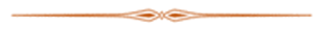 Bro. DocI would like to be added to you pen pal website, and upon my release April 18, 2017 I would like to continue with Pen Pals for Jesus.God called me to the ministry back in 2009, and since then He has used me in a mighty way. I love to share His Word with others, I may be locked up but I’m not locked out. So if anyone wants to write I am in Pocahontas State Correctional Center.David Nurley #1398942Pocahontas, VABrother Doc,Excellent job on the last quarterly newsletter! This is the best I’ve seen by far! Loved it! Perfect Sir! And where did you get the Bible study? That was a great format, one of the best studies I have ever seen, it even beats the Rock of Ages course that I am doing out of Tennessee that I’ve been doing for two years so far. Your two-page testimony was an excellent idea by the way great job.So I been in BHOC now going on three years pretrial finally got not only my motion to suppress the loud, by the way also got my case null processed. Thank God – been praying for it for so long. Anyhow, I got one small matter ongoing but am thinking about paying bail and waiting on the street.Do you have any insights, contacts or info on applying for SSI, SSDI, SNAP benefits or any supplemental income to help me out? I have a place to live but really want to move on and away from my hometown. Really looking for just an address to call home, as I really plan to be out serving the community somehow. I have had major surgery on all four limbs, had a suicide attempt which hospitalized me for over a month in ICU at a burn center I’ve also been incarcerated for almost 3 years now.I am trying to feel out my best route to start a new life. I still have my family but even my dad agrees to move on and start fresh. I want to find a non-discriminated Fellowship that I can join and be a part of as well. Do you have any ideas for me, I remember vaguely your interview almost 2 years ago on WEZE 590 AM of how you struggled when you got out, and how you have already walked the same road that I look to walk! Becoming a faithful servant of Christ.I am just looking for inspiration and/or hope, maybe I can help you guys at your ministry and find a church like yours Glad Tidings.Love your Christian brother alwaysJason S    Brother Doc,Hello, just a few lines to send your way. I pray all is well and I am okay taken it one day at a time. I am blessed I feel the love of the Lord with me! I want to send a thank you your way for a couple reasons. Thank you for the quarterly newsletter I received it last night. I love it! Also thank you for my new friend, sister in Christ Miss Roberta C. She writes me often; I love receiving her letters. It just makes my evening at mail call! Makes my whole day!I think God and you at Disciples of Christ Ministries. I keep you all in my thoughts and prayers 24/7. My crime was an accident, drinking, drugs I am trying to work on the forgiving myself it is hard! Prison is so very hard; I do what out a lot at times but I always have Jesus! I love you all!Love PattyTo pen pal coordinator,My name is Andrew “Andy” Koelzer and I am looking for a pen pal. I’m currently incarcerated in the Alfred D Hughes in Gatesville Texas. I have been away for 16 years.I have done a lot my 38 years. I been all over the world with my parents were in the military, then I joined the military myself.I am a believer. Jesus Christ is my Savior, Lord and Master. So my happiest times in this place has been during Bible studies in Bible classes.If you would like to find more about me than write and ask. Any and all questions will be answered. I hope to hear from you soon. Until then…SincerelyAndrew Koelzer 1073851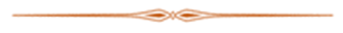 Hi, first in foremost! I hope by the time you get this letter it will find you in the very best of health and in high spirits as well. As for me on that my best thank you. Well, I’m sending you this letter in hope that you can help me with a pen pal it’s been a long time since receiving letters. Back in February 2014 I lost my left leg and my ex-girlfriend, well she just stopped writing me. I tell myself that if I hadn’t told her that I lost my leg she would still be writing me. But, I’m not like that, so I’ve been praying to God and I asked him if I did the right thing well let me go and I hope to hear back from you soon may God bless you.With much love;Your, friend José Herrera JuniorHuntsville, Texas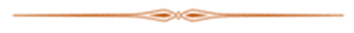 Dear Disciples of ChristI wonder if you could help me out all of a little difficulty. I am in search of a Christian would be willing to correspond with me as a pen pal. Ever mindful of the Scriptures: to have no fellowship with the works of darkness, my quest is imperative because all those around me want to lie, cheat, gossip, and practice many other forms of evil in this den of it inequity. My present incarceration causes me a limitation and access to those I can have inspirational, uplifting conversations with. So my search is in essence, for someone who will accept me as a brother in friend.I understand that there will be times that I will need the value of a friend. They will also be times when I could offer kind words and prayer for others. I would love to share with others. I have tried numerous websites for prisoners to obtain pen pals, but I have been discouraged because the replies I have received have not been from the type of people I’m looking for.If your church has a bulletin or prayer request board, would you please post my letter on it? Anyone wishing to contact me may do so by writing to me at the below address. Thank you for taking the time to consider this letter of request. May God bless you and peace be with you.Respectfully requested,Jason W Beckham #07390 – 025Texarkana, TX 75505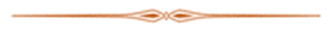 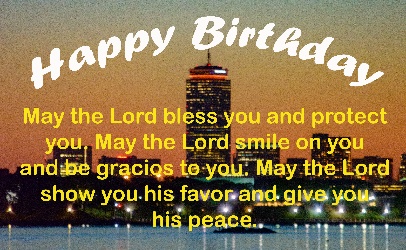 July6 – John Hall10 – Robert Wainright16 – Stephen James Jr.16 – Tramaine Riddick18 – Christine Crowe20 – Craig Hood 23 – Stephen G Menchala23 – Christine Prevo 26 – Cleveland Cruthirds27 – Michael Chase29 – Joshua DunnAugust1 – Michael Chiarulli3 – Manuel Bobe’3 – Kevin Johnson4 – Shane Latfield8 – Ramon Arroyo13 –  John F. Fordley17 – Dara Robinson18 – Monica McCarrick29 – Kentrell WheelerSeptember4 – Eugene Groves6 – Rico Jones23 – Keashia D. Matthews26 – Darryl Logo27 – Brandon HamiltonOctober10 – Clifton Wells11 – James Grindel17 – Charlene Bentley18 -  Burl Dees22 – Mavin James22 – Ronald York23 – Donald Robichaud31 – Sequin Jackson31 – Patty WhiteIf we have missed your Birthday, please send us your DOB so we can make sure you receive a Birthday Card (Starting back up in September) and list it in our newsletter.Disciple of Christ MinistriesWas founded with the belief that one person can make a positive change in those who are out there lost and living in the flesh. Our work is founded on the following five pillars of faith:A duty to reach out to the lost and forgotten.An obligation to lead by example.An all-inclusive approach: We help everyone regardless of their religious beliefs.That the path to salvation lies in our Lord Jesus, serving Him in everything we do.That Christ will use our testimonies for His glory so others can see how God has taken our trials and tribulations and turned them into victories for Christ.Our mission is to spread the gospel of Jesus Christ where we live, work, and through prison ministry.How are we doing this? By developing a community of committed disciples of Jesus Christ, which will have an impact for Christ locally and around the world. Through personal evangelism, the sharing of our own testimony of how God has worked in our lives and the impact it has had on our personal relationships with Christ.By building a strong “Christian Fellowship” and a team of missionaries, who will be able to write to those who are seeking the Lord Jesus in their life, through our Pen Pals for Jesus Ministry. Thus Christ will become known to His sheep that have fallen into the ways of the flesh, giving them the same hope and faith that Christ has given to us so freely. By developing a working outreach mentoring program, which will be able to assist and help reintegrate those who are seeking a new and better life after incarceration. Building resources with local and state agencies, to better assist in getting a person the much needed services they so desperately need, like clothing, food, medical services, and housing.Donations can be made from our website:www.DiscipleofChristMinistries.orgor you can mail checks payable to:Disciple of Christ Ministries273 Newport Ave Unit 2Quincy, MA 02170-1727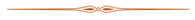 We are in need of volunteers to write our Christian inmates who are seeking pen pals. There are over 175 requests now from our brothers and sisters who have fallen into dark times that have turned to Christ for guidance. They are working on a better way to live their lives through the grace of Christ blood shed on the cross.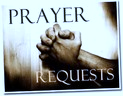 Join us in prayer as we raise them up to the Lord in Jesus’ NamePray for this country as we face so many evil forces with all the killing going on every single day. That All Lives Matter. That is why Christ came and Died for on the cross to shed His blood for all lives.Keep all our Brothers and Sisters that seek you Lord in the light and guide them as you use them for your purpose to bring others to you Lord and that they too can shine the Light of Christ bringing Light into the darkness of evil within the walls of our Prisons and Jails.Continue to pray for this ministry as we continue to grow. That God continue to provide me with His word and wisdom. That I never lose sight in what He has planned for my journey.Answering the Call to Serve God’s People No Matter Where they are Located!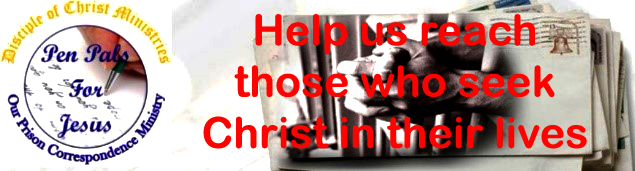 I am interested in becoming a Pen Pal with Pen Pals for Jesus.NAME: __________________________________________________ (If inmate) DOC#_______________________(Prison or Jail) UNIT: ________________________________________________________ or (Email for Volunteers)ADDRESS: ________________________________________________________________CITY/ST/ZIP: ____________________________Inmates please provide us with your Age: __________    Birthday:  ___/____/____ ********Are you allowed to receive Greeting Cards [Yes] or [NO] ********Return completed form to: ATTN: Brother Doc, Pen Pals for Jesus – a ministry of Disciple of Christ Ministries273 Newport Ave Unit 2, Quincy, MA. 02170-1727Our Quarterly Newsletter        July – September 2016Galatians 6:1-10 NIVFrom Behind the Wall   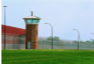 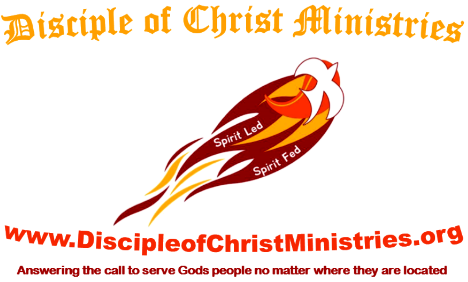 273 Newport Ave Unit 2Quincy, Massachusetts 02170-1727